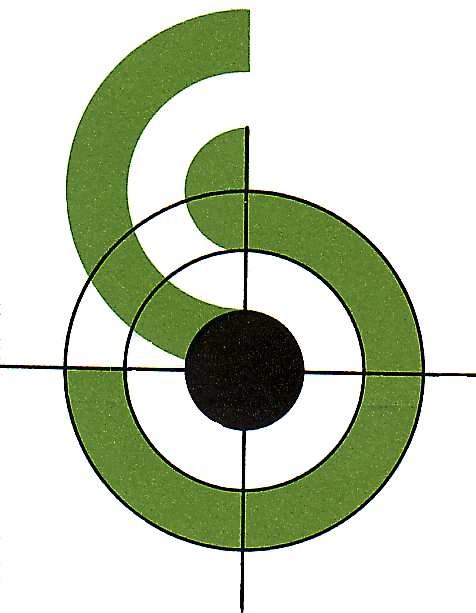 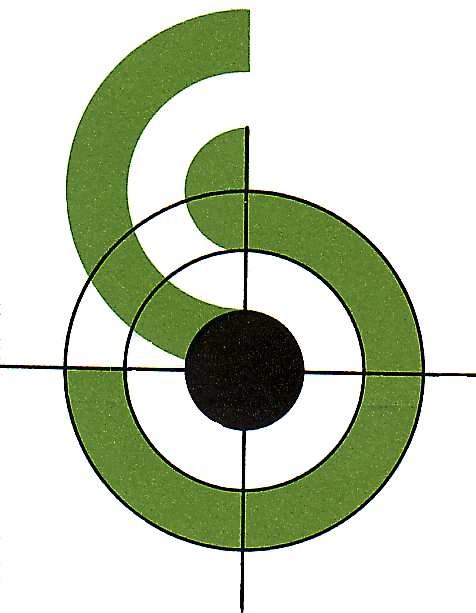 Der Schützenverein Straßdorf beabsichtigt Bilder von Einzelpersonen sowie einen Sportbericht / Sachbericht vomam in den nachstehenden Medien zu veröffentlichen: Vereinshomepage  vereinseigene Facebook-Seite  örtliches Gemeindeblatt  lokale Tageszeitungen  Infobrett / Schaukasten SchützenhausZiel der Veröffentlichung ist auf die Teilnahme von Vereinsmitglieder aufmerksam zu machen, sowie allgemein gültig durch gezielte Öffentlichkeitsarbeit neue Mitglieder für den Verein zu werben. Die Bilder sollen ab dem  für unbestimmte Zeit unter anderem auch öffentlich im Internet abrufbar sein. Wir machen darauf aufmerksam, dass die Bilder während dieser Zeit von beliebigen Personen betrachtet werden. Wir können nicht ausschließen, dass die Bilder von beliebigen Personen aus dem Netz heruntergeladen werden.Der Vereinsvorstand weist hiermit darauf hin, dass ausreichende technische Maßnahmenzur Gewährleistung des Datenschutzes getroffen wurden. Dennoch kann bei einerVeröffentlichung von personenbezogenen Mitgliederdaten im Internet ein umfassenderDatenschutz nicht garantiert werden. Daher nimmt das Vereinsmitglied die Risiken für eineeventuelle Persönlichkeitsrechtsverletzung zur Kenntnis und ist sich bewusst, dass:- die personenbezogenen Daten auch in Staaten abrufbar sind, die keine derBundesrepublik Deutschland vergleichbaren Datenschutzbestimmungen kennen,- die Vertraulichkeit, die Integrität (Unverletzlichkeit), die Authentizität (Echtheit) und dieVerfügbarkeit der personenbezogenen Daten nicht garantiert ist.Das Vereinsmitglied trifft die Entscheidung zur Veröffentlichung seiner Daten im Internetfreiwillig und kann seine Einwilligung gegenüber dem Vereinsvorstand jederzeit widerrufenMit Eurer Unterschrift wird der Veröffentlichung eingewilligt. Ich bestätige das Vorstehende zur Kenntnis genommen zu haben und willige ein, dass der Schützenverein Straßdorf den Bericht mit meinen persönlichen Bildern wie angegeben verwenden und abbilden darf. Das Merkblatt zum Datenschutz des Schützenverein Straßdorf (Informationspflicht nach Artikel 13 und 14 DSGVO) habe ich erhalten. per Email zurück an:dengler.florian@gmx.deName:UnterschriftBei Minderjährigen bedarf es zusätzlich noch der Unterschrift beider ErziehungsberechtigterBei Minderjährigen bedarf es zusätzlich noch der Unterschrift beider ErziehungsberechtigterName:UnterschriftName:Unterschrift: